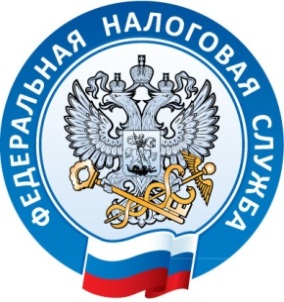 Межрайонная ИФНС России №1 по Республике Крым г. Джанкой, ул. Дзержинского,30                                                                                                                                                      тел. (36564)7-70-73                                                                                                                                                                     18.10.2017В Межрайонной ИФНС России №1 по РК возросли поступления по земельному и транспортному налогам. За 9 месяцев 2017 года в бюджетную систему России налоговым органом обеспечено более 1,4 млрд. руб. налогов, сборов и иных обязательных платежей. Это в 1,1 раза превышает уровень поступлений в соответствующем периоде 2016 года. По сравнению с прошлым годом, заметно возросли поступления по транспортному налогу и налоги на совокупный доход– на 269%, 150,3% и 114%  соответственно. Большая часть из 1,4 млрд. рублей зачислена в консолидированный бюджет республики – 1,3 млрд. руб., в федеральный бюджет поступило чуть меньше 0,1 млрд. руб. налоговых платежей.За этот же период времени в государственные внебюджетные фонды направлено почти 1,4 млрд. руб. доходов по страховым взносам на обязательное социальное страхование, администрируемым налоговым органом с 1 января 2017 года. Темп роста составил  101,1 процент. Наибольшая сумма поступлений приходится на обязательное пенсионное страхование – 1,1 млрд. руб. и страховые взносы на обязательное медицинское страхование работающего населения – 0,2 млрд. руб.  По страховым взносам на обязательное социальное страхование на случай временной нетрудоспособности и в связи с материнством в январе - сентябре т. г. поступило 0,1 млрд. рублей.Межрайонная ИФНС России №1 по Республике Крым